Trésors réutilisablesTrésors réutilisables (suite)Tableau de résultatsTu as 100 $ pour acheter 3 articles à un magasin d’articles usagés. Choisis 3 articles. Justifie tes choix.Fais une estimation du coût total des 3 articles. Calcule le coût total des 3 articles.  Montre ta réflexion.Combien de monnaie recevras-tu des 100 $ ?  Montre ton travail. Achète autant d’articles que tu veux pour dépenser aussi près de 100 $ sans dépasser. 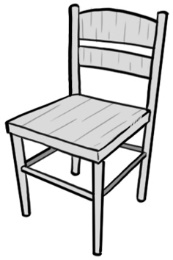 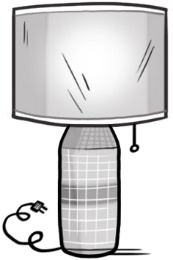 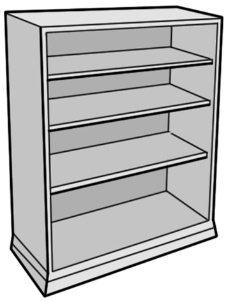 Chaise27,25 $Lampe18,75 $Étagère35,35 $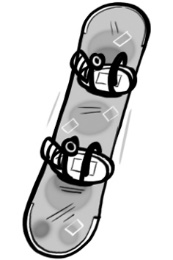 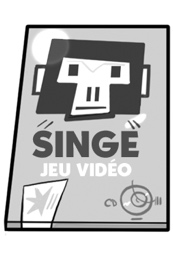 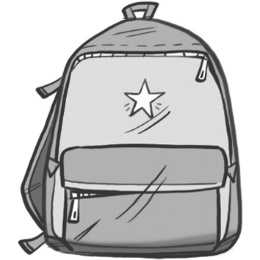 Planche à neige59,95 $Jeu vidéo12,30 $Sac à dos18,99 $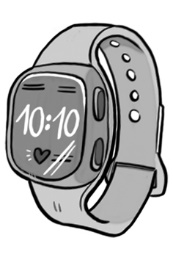 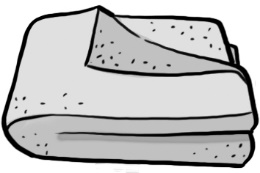 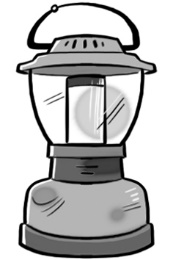 Montre36,90 $Couverture28,80 $Lanterne19,40 $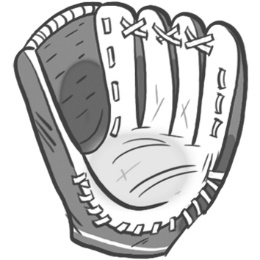 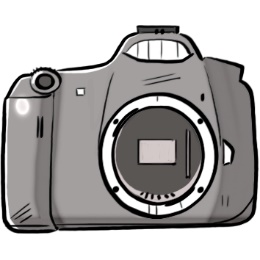 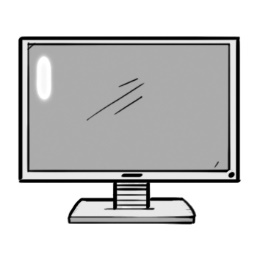 Gant de baseball26,50 $Appareil photographique40,15 $Moniteur29,95 $